§3-609.  Termination of appointment; death or disabilityThe death of a personal representative or the appointment of a conservator for the estate of a personal representative terminates the personal representative's appointment.  Until appointment and qualification of a successor or special personal representative to replace the deceased or protected personal representative, the personal representative of the estate of the deceased or protected personal representative, if any, has the duty to protect the estate possessed and being administered by the personal representative's decedent or ward at the time the personal representative's appointment terminates, has the power to perform acts necessary for protection and shall account for and deliver the estate assets to a successor or special personal representative upon the successor personal representative's appointment and qualification.  [PL 2017, c. 402, Pt. A, §2 (NEW); PL 2019, c. 417, Pt. B, §14 (AFF).]SECTION HISTORYPL 2017, c. 402, Pt. A, §2 (NEW). PL 2017, c. 402, Pt. F, §1 (AFF). PL 2019, c. 417, Pt. B, §14 (AFF). The State of Maine claims a copyright in its codified statutes. If you intend to republish this material, we require that you include the following disclaimer in your publication:All copyrights and other rights to statutory text are reserved by the State of Maine. The text included in this publication reflects changes made through the First Regular and First Special Session of the 131st Maine Legislature and is current through November 1. 2023
                    . The text is subject to change without notice. It is a version that has not been officially certified by the Secretary of State. Refer to the Maine Revised Statutes Annotated and supplements for certified text.
                The Office of the Revisor of Statutes also requests that you send us one copy of any statutory publication you may produce. Our goal is not to restrict publishing activity, but to keep track of who is publishing what, to identify any needless duplication and to preserve the State's copyright rights.PLEASE NOTE: The Revisor's Office cannot perform research for or provide legal advice or interpretation of Maine law to the public. If you need legal assistance, please contact a qualified attorney.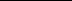 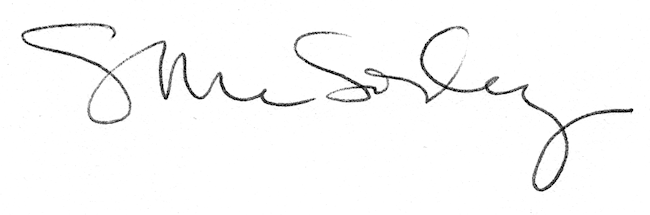 